Supplementary graphFigure S1. Response of herbicide resistant (R; ●) and susceptible (S; ○) sub-populations to fenoxaprop-P (A), clodinafop-propargyl (B), cycloxydim (C) and flupyrsulfuron-methyl-sodium (D). Vertical bars denote standard errors of the mean values. The estimated parameters (ED50, Lower limit, Upper limit and slope), resistance index (RI) and R2 are presented in Table 2. 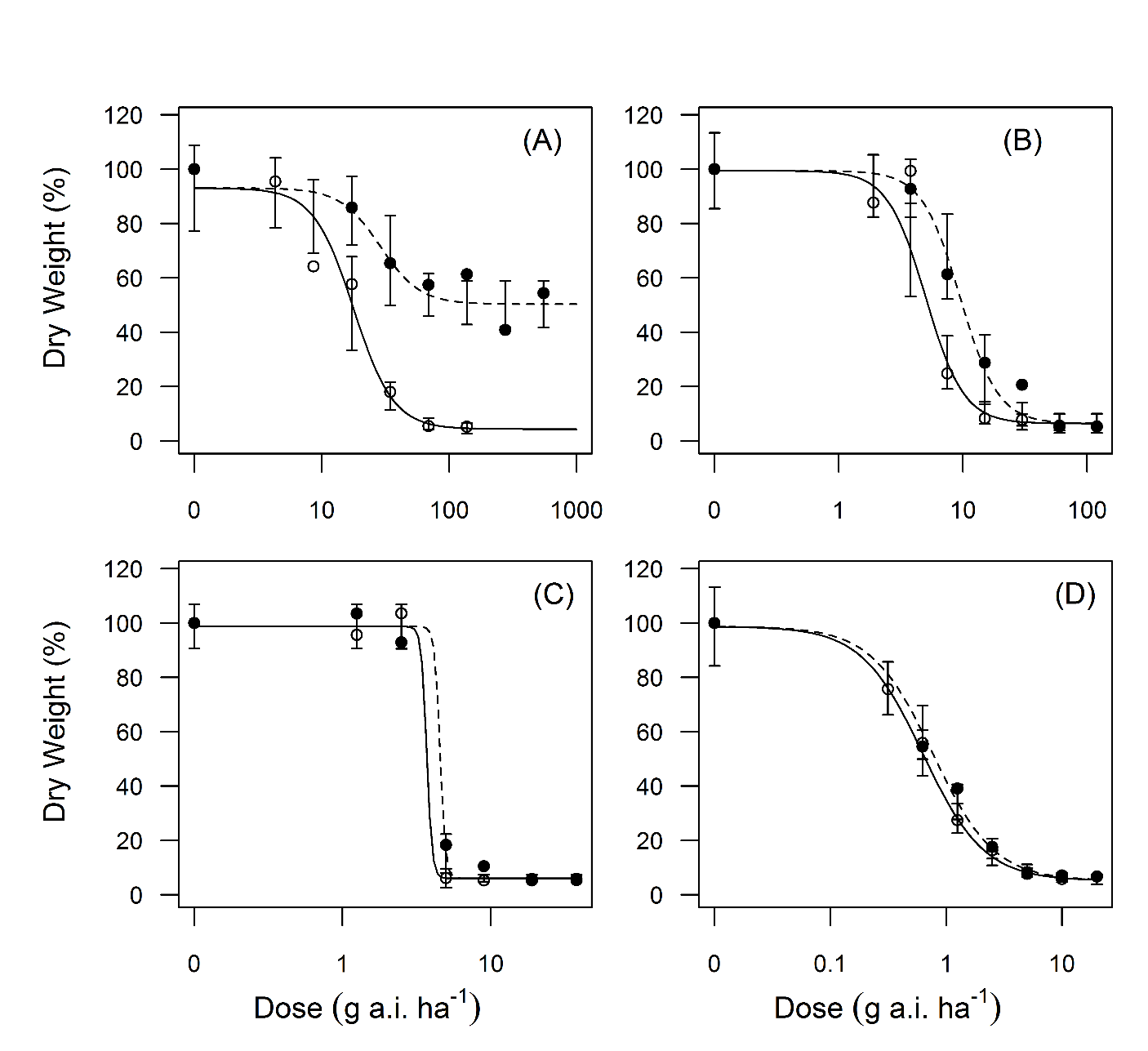 